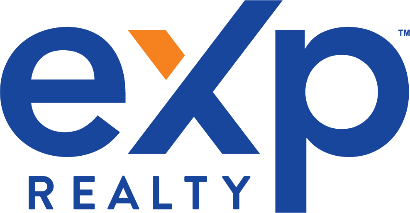 My name is Michelle Mayo and I am a local REALTOR.  As a resident of Connecticut I specialize in home sales in and around New London and Middlesex Counties.  I have given thought about what I would like to know if I were looking for a reliable and trustworthy REALTOR and I would like to provide you with a few reasons why I should be your Real Estate Professional:I am hardworking, honest and experiencedI have a very strong work ethicI have excellent follow-up and follow-through skillsI will always call/email you back promptly.I love my job and I am great at it! I will represent YOUR interests.....even if that means walking away from a transactionI will answer any of your questions/concerns with absolute honestyI will always tell you the truth...not just what you want to hearI will not disappear once a property goes under contractI will not disappear after it closes....I will be there with you from beginning to end and beyondI will be on top of any and all issues in our transactionI am very good at problem solvingI will take responsibility for my mistakes, if anyI am a professional; I will treat you and everyone involved with professionalismI have over 20 years experience in the industry.I want your business and will do what it takes to earn it! I can promise that you will feel well- represented if you decide to use me as your REALTOR.When you’re ready, I want to be your real estate agent. Feel free to contact me anytime on my direct line at (860)514-9533.Your friendly Realtor, Michelle L. Mayo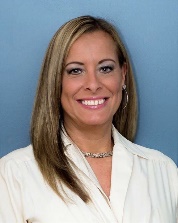 Michelle@shorelinehomesgirl.com, www.shorelinehomesgirl.com